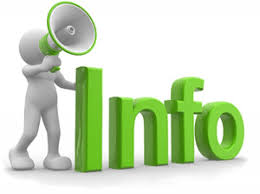 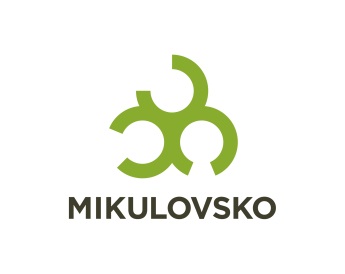 TISKOVÁ ZPRÁVA		
Procházka historií nekončíPÁLAVA, MIKULOV – Komentované prohlídky města Mikulova pod názvem Procházka historií pokračují i o Velikonocích.  Seznámit se s krásami Mikulova za doprovodu místních průvodců budete mít opět možnost během velikonočních svátků v sobotu i v neděli od 16.30 hodin 
a na Velikonoční pondělí v 11.00 hodin. „Prohlídka začíná na historickém náměstí, pokračuje přes zámeckou zahradu do zámeckého sklepení s obřím sudem a je zakončena v židovské čtvrti. Vstupenky zakoupíte v Turistickém informačním centru a již nyní si můžete místa rezervovat telefonicky na čísle 724 987 900“, uvedla Lucie Kluchová z TIC Mikulov.Podrobnější informace o zážitkových prohlídkových trasách naleznete na www.infomikulov.cz. (mds)editováno 30.03.2019